ТЕРРИТОРИАЛЬНАЯ ИЗБИРАТЕЛЬНАЯ КОМИССИЯ
ГОРОДА УССУРИЙСКА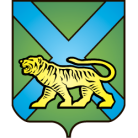 РЕШЕНИЕг. УссурийскО распределении избирательных бюллетеней для голосования на повторных выборах Губернатора Приморского края, назначенных на 16 декабря 2018 года	В соответствии с решением Избирательной комиссии Приморского края от 20 ноября 2018 года № 137/1183 «О форме, числе избирательных бюллетеней, Порядке осуществления контроля за изготовлением избирательных бюллетеней для голосования на повторных выборах Губернатора Приморского края и сроке передачи избирательных бюллетеней» территориальная избирательная комиссия города УссурийскаРЕШИЛА:Распределить и передать в участковые избирательные комиссии избирательные бюллетени для голосования на повторных выборах Губернатора Приморского края, назначенных на 16 декабря 2018 года, 133550 (сто тридцать три тысячи пятьсот пятьдесят) штук согласно приложению.Зарезервировать в территориальной избирательной комиссии города Уссурийска избирательные бюллетени для голосования на повторных выборах Губернатора Приморского края, назначенных на 16 декабря 2018 года, в количестве 3250 (три двести пятьдесят) штук. Разместить настоящее решение на официальном сайте администрации Уссурийского городского округа в разделе «Территориальная избирательная комиссия города Уссурийска» в информационно-телекоммуникационной сети «Интернет».Председатель комиссии                                                                О.М. МихайловаСекретарь комиссии                                                                          Н.М. БожкоПриложение      к решению территориальной                избирательной комиссии города Уссурийскаот 12 декабря 2018 года № 147/987Распределение избирательных бюллетеней для голосования на повторных выборах Губернатора Приморского края, назначенных на 16 декабря 2018 года12 декабря 2018 года              № 147/987№ п/пНомер участковой избирательной комиссииКоличество избирательных бюллетенейУчастковая избирательная комиссияизбирательного участка № 28012200Участковая избирательная комиссияизбирательного участка № 28022000Участковая избирательная комиссияизбирательного участка № 28032000Участковая избирательная комиссияизбирательного участка № 28041700Участковая избирательная комиссияизбирательного участка № 2805500Участковая избирательная комиссияизбирательного участка № 2806700Участковая избирательная комиссияизбирательного участка № 28071700Участковая избирательная комиссияизбирательного участка № 28081400Участковая избирательная комиссияизбирательного участка № 28092300Участковая избирательная комиссияизбирательного участка № 28101500Участковая избирательная комиссияизбирательного участка № 28111200Участковая избирательная комиссияизбирательного участка № 28121800Участковая избирательная комиссияизбирательного участка № 28132300Участковая избирательная комиссияизбирательного участка № 2814700Участковая избирательная комиссияизбирательного участка № 28152000Участковая избирательная комиссияизбирательного участка № 28161500Участковая избирательная комиссияизбирательного участка № 28172000Участковая избирательная комиссияизбирательного участка № 28182400Участковая избирательная комиссияизбирательного участка № 28192400Участковая избирательная комиссияизбирательного участка № 28201100Участковая избирательная комиссияизбирательного участка № 28211200Участковая избирательная комиссияизбирательного участка № 28221500Участковая избирательная комиссияизбирательного участка № 28231500Участковая избирательная комиссияизбирательного участка № 2824500Участковая избирательная комиссияизбирательного участка № 2825200Участковая избирательная комиссияизбирательного участка № 28261500Участковая избирательная комиссияизбирательного участка № 28271100Участковая избирательная комиссияизбирательного участка № 28281800Участковая избирательная комиссияизбирательного участка № 28291800Участковая избирательная комиссияизбирательного участка № 28302000Участковая избирательная комиссияизбирательного участка № 28311000Участковая избирательная комиссияизбирательного участка № 28322000Участковая избирательная комиссияизбирательного участка № 28331500Участковая избирательная комиссияизбирательного участка № 28341100Участковая избирательная комиссияизбирательного участка № 28352800Участковая избирательная комиссияизбирательного участка № 28362800Участковая избирательная комиссияизбирательного участка № 2837300Участковая избирательная комиссияизбирательного участка № 28382500Участковая избирательная комиссияизбирательного участка № 28392000Участковая избирательная комиссияизбирательного участка № 28401600Участковая избирательная комиссияизбирательного участка № 28412000Участковая избирательная комиссияизбирательного участка № 28421700Участковая избирательная комиссияизбирательного участка № 2843650Участковая избирательная комиссияизбирательного участка № 28441000Участковая избирательная комиссияизбирательного участка № 28451500Участковая избирательная комиссияизбирательного участка № 28461600Участковая избирательная комиссияизбирательного участка № 28472300Участковая избирательная комиссияизбирательного участка № 2848800Участковая избирательная комиссияизбирательного участка № 28491700Участковая избирательная комиссияизбирательного участка № 28501200Участковая избирательная комиссияизбирательного участка № 2851700Участковая избирательная комиссияизбирательного участка № 28521800Участковая избирательная комиссияизбирательного участка № 28531700Участковая избирательная комиссияизбирательного участка № 28542000Участковая избирательная комиссияизбирательного участка № 28551300Участковая избирательная комиссияизбирательного участка № 28561500Участковая избирательная комиссияизбирательного участка № 28571100Участковая избирательная комиссияизбирательного участка № 2858800Участковая избирательная комиссияизбирательного участка № 28592300Участковая избирательная комиссияизбирательного участка № 28601000Участковая избирательная комиссияизбирательного участка № 28611500Участковая избирательная комиссияизбирательного участка № 28621500Участковая избирательная комиссияизбирательного участка № 28631500Участковая избирательная комиссияизбирательного участка № 28641400Участковая избирательная комиссияизбирательного участка № 28652000Участковая избирательная комиссияизбирательного участка № 28662300Участковая избирательная комиссияизбирательного участка № 28671200Участковая избирательная комиссияизбирательного участка № 3801600Участковая избирательная комиссияизбирательного участка № 3802130Участковая избирательная комиссияизбирательного участка № 3803150Участковая избирательная комиссияизбирательного участка № 3804450Участковая избирательная комиссияизбирательного участка № 3805250Участковая избирательная комиссияизбирательного участка № 3806250Участковая избирательная комиссияизбирательного участка № 3807130Участковая избирательная комиссияизбирательного участка № 38081000Участковая избирательная комиссияизбирательного участка № 3809500Участковая избирательная комиссияизбирательного участка № 3810250Участковая избирательная комиссияизбирательного участка № 38111900Участковая избирательная комиссияизбирательного участка № 38122000Участковая избирательная комиссияизбирательного участка № 3813550Участковая избирательная комиссияизбирательного участка № 38141300Участковая избирательная комиссияизбирательного участка № 38152200Участковая избирательная комиссияизбирательного участка № 3816950Участковая избирательная комиссияизбирательного участка № 3817230Участковая избирательная комиссияизбирательного участка № 3818120Участковая избирательная комиссияизбирательного участка № 3819300Участковая избирательная комиссияизбирательного участка № 3820330Участковая избирательная комиссияизбирательного участка № 3821120Участковая избирательная комиссияизбирательного участка № 3822300Участковая избирательная комиссияизбирательного участка № 3823230Участковая избирательная комиссияизбирательного участка № 3824160Участковая избирательная комиссияизбирательного участка № 3825200Участковая избирательная комиссияизбирательного участка № 3826500Участковая избирательная комиссияизбирательного участка № 3827600Участковая избирательная комиссияизбирательного участка № 3828240Участковая избирательная комиссияизбирательного участка № 3829700Участковая избирательная комиссияизбирательного участка № 38301800Участковая избирательная комиссияизбирательного участка № 38311400Участковая избирательная комиссияизбирательного участка № 2880260Участковая избирательная комиссияизбирательного участка № 2881350Участковая избирательная комиссияизбирательного участка № 2882350Участковая избирательная комиссияизбирательного участка № 28831500Участковая избирательная комиссияизбирательного участка № 2884500Участковая избирательная комиссияизбирательного участка № 28851000Участковая избирательная комиссияизбирательного участка № 28861800Участковая избирательная комиссияизбирательного участка № 28872300Участковая избирательная комиссияизбирательного участка № 2888500Участковая избирательная комиссияизбирательного участка № 28891000всего133550Резерв территориальной избирательной комиссии города Уссурийска3250Итого136800